Муниципальное автономное дошкольное общеобразовательное учреждение детский сад № 106.Методическая разработкаТема:  «Дикие животные  и животные нашего края»А.Ю. Соколоваг.Тюмень, 2017                                                   Актуальность:Заложить любовь к Родине, к родному краю, к родной природе, к людям можно только в младшем возрасте. Потом поменять мировоззрение, изменить представления и взгляды человека на окружающее необычайно сложно. Именно поэтому важно своевременно  развивать экологическое сознание маленькой личности.   Экологическое образование в системе дошкольного воспитания имеет большое значение, как начальная ступень системы непрерывного и всеобщего экологического образования. Результативность деятельности в системе дошкольного образования дает хороший задел для последующих за ней ступеней системы экологического образования.   Изучая природу, человек познаёт её законы и гармонию. К сожалению, очень часто люди сами отрицательно влияют на природу, когда загрязняют окружающую среду, разоряют птичьи гнёзда, оставляют в лесу, не затушенный костёр. Много диких животных погибает на загородных дорогах! Прежде всего мы должны изучать права и обязанности в отношении охраны природы, закреплённые Основным Законом России.Большинство современных детей редко общается с природой, в связи с этим, дети имеют слабое представления об образе жизни, повадках, питании и жилищах диких животных. Плохо представляют как, дикие животные  готовятся к зиме. Дети имеют недостаточные представления о  детёнышах диких животных, особенностях внешнего вида, условий обитания. Затрудняются в составлении связного рассказа, поэтому им требуется помощь взрослого.  Дети не владеют обобщающим понятием. Следовательно, не имея достаточного количества знаний, трудно сформировать у ребёнка представления о диких животных.Цель:- Формировать умения узнавать, называть и различать особенности внешнего вида и образа жизни животных, воспитывать любовь к животному миру; формирование у ребенка осмысленного отношения к животным которые живут в его родном крае. Задачи: - Обогащать представления детей о животных, характерных признаках диких животных, образе жизни; учить называть детёнышей животных, замечать отличительные особенности взрослого животного от детёныша;- Познакомить детей с животными,  живущими в лесу Тюменской области, узнавать их на картинке, называть характерные признаки; систематизировать, обобщить и дополнить представления детей о животных Тюменской области, занесенных в Красную книгу.- Учить детей высказывать свои впечатления по поводу содержания картинок, отгадывать загадки, активизировать словарь детей.- Воспитывать интерес к диким животным.   Участники образовательной деятельности:- Дети средней группы- Родители воспитанников группы- Педагог группы.Вид:КраткосрочныйСроки реализации: 3 недели (в рамках тематического планирования темы «Осень» и «Зима» Сотрудничество с родителями:- Знакомство с проектом через папку-передвижку- Помощь в создании книжного уголка по теме «Мой Край родной», «Животные нашего края»- Приобретение печатной и сувенирной продукции в рамках темы недели.- Привлечения родителей в поиске информации по теме неделе в интернете. - Привлечения родителей к изготовлению книжек – малышек «Дикие животные» Особенности предметно-пространственной развивающей среды:- Наборы  дидактических игр (дикие животные), - Настольные игры (времена года)- Книжки-малышки     - Пейзажная композиция « В лес пришла золотая осень»     - Экспозиция «Животные в зимнем лесу»     - Макет «Берлога медведя»     - Оформление в уголке природы  макета по теме «Лес»- Энциклопедии по теме «Диких животных», «Животные»- Картины из серии «Мир животных» автор А.А. Яхонтов. Художник А.Н, Комаров.- Карта Тюменской областиПредполагаемый  результат проекта:Дети:Пополнение знаний детей по теме проекта.Оформление пейзажная композиция «В лес пришла золотая осень»Дети и родители:- Пополнение развивающей среды по теме проекта. - Оформление книжного уголка в группе в рамках темы недели.- Изготовление книжек – малышек «Дикие животные».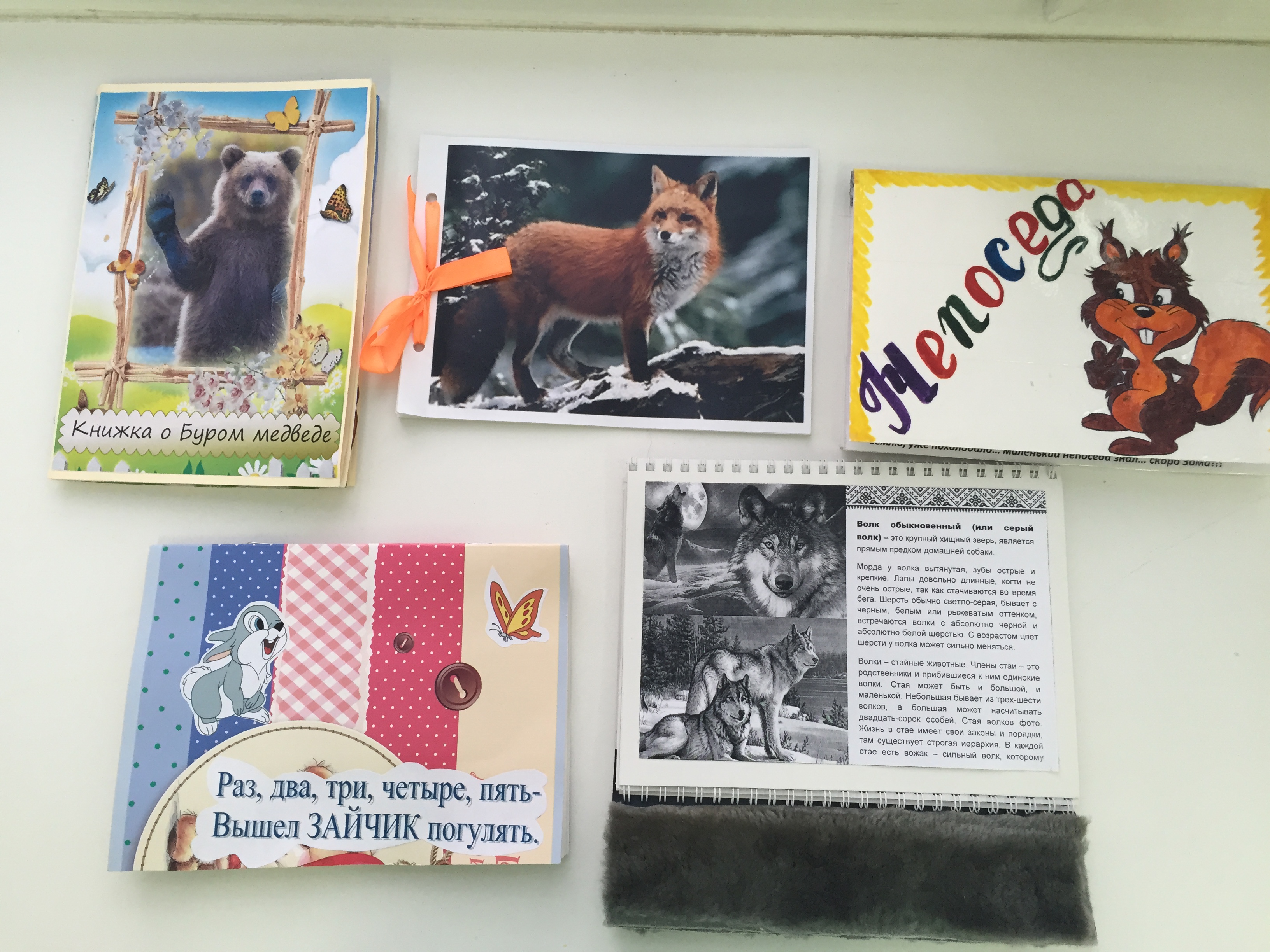 Образовательная область: «Речевое развитие».Тема «Кто в лесу живет?»Программное содержание1.Познакомить детей с животными,  живущими в лесу тюменской области, узнавать их на картинке, называть характерные признаки.2.Учить детей высказывать свои впечатления по поводу содержания картинок, отгадывать загадки, активизировать словарь детей.3.Развивать внимание, память, воображение, говорить достаточно громко с естественной интонацией.4.Воспитывать интерес к диким животным.   Предварительная работа.Рассматривание картинок и иллюстраций, чтение коротких рассказов, сказок.Приготовить 2 полотна с кармашками для предметных картинок. Картинки с изображением диких и домашних животных. Шапочку зайчика. Картины из серии «Мир животных» автор А.А. Яхонтов. Худ. А.Н, Комаров.Ход деятельности.Дети сидят перед мольбертом полукругом. Наш город окружен лесами, где живут разные звери.Педагог вешает картину «Зайцы». – дети, кто нарисован на картине? – зайцы. Иди, Даша, покажи и скажи, что есть у зайца, какой он. Педагог помогает назвать слово, показать, если ребенок затрудняется. – Что делает заяц? – грызет кору с кустика. Вызывает 4-5 человек. – зайцы живут в лесу, питаются корой молодых деревьев и кустиков. Кто еще живет в лесу? – дети называют: лису, волка, медведя, ежа и др.Педагог. Я вам прочитаю про лису. Читает рассказ Е. Чарушина «Лиса». – Посмотрите, какая она. Вывешивает картину «Лиса». – Иди, Арсений, покажи и скажи, что есть у лисы, какая она. Педагог вызывает еще 2-3 детей. Показывает картину «Белки»Педагог. Посмотрите на них, а я вам прочитаюШишки и орешки белочка грызет,Белые грибочки белка соберет,На сучках высушит и в дупло снесет.Шубка у белочки пушистая, хвост тоже пушистый, ушки с кисточкой. В лесу живет на деревьях в дупле (глубокое отверстие в стволе дерева). С помощью педагога 2-3 ребенка повторяют рассказ.- Правильно, в лесу живут звери: лисы, белки, медведи, волки, зайцы.Давайте поиграем в игру «Зайка».Дети выполняют движения, согласовывая их со словами, которые говорит педагог. Зайчику надевают шапочку. Он в круге.Зайка беленький сидит, он ушами шевелит,Вот так,  вот так он ушами шевелит.Зайке холодно сидеть, надо лапочки погреть,Хлоп, хлоп, хлоп, хлоп надо лапочки погреть.Зайке холодно стоять, надо зайке поскакать.Кто – то зайку испугал, зайка прыг … и убежал. .«Зайки» убегают «домой». Затем вновь становятся в круг. Игра повторяется 2 раза.Педагог. Молодцы. Садитесь. Посмотрите на свои картинки. (они лежали на столах). На них разные животные: домашние и дикие, которые в лесу живут. На мольберте 2 панно с кармашками. На одно нарисован дом, а на другом – лес. Дети называют свою картинку, подходят и кладут ее в кармашек. Педагог помогает правильно положить картинку.Педагог. Все животные у вас перед глазами, посмотрите на них. Интересно, узнаете вы их, если я загадаю загадки? (все 3 картины висят).Рыжая, с пушистым хвостом, живет в лесу под кустом? – Лиса.Рыжий, маленький зверек по деревьям скок-поскок? – Белка.Кто грибы на сучьях сушит, чтоб зимой не голодать? – Белка.Что за зверь лесной вставал, как столбик под сосной.И стоит среди травы – уши больше головы? – Заяц.Педагог. Молодцы, ребятки, отгадали все загадки! Картины останутся в группе для свободного рассматривания.(Развитие речи дошкольников. Затулина Г.Я.)Образовательная область: «Познавательное развитие»Тема: Старичок - Лесовичок знакомит детей с зайцем и белкой.Цели: - дать первоначальное представление о внешнем виде зайца и белки, об особенностях их жизни в лесу зимой и летом (чем эти звери питаются, как спасаются от своих врагов и т.п.)- пробудить интерес к жизни лесных животных.Оборудование: кукла Старичок-Лесовичок, картины с изображением зайцев и белок в лесу в летнее и зимнее время, пучок сухой травы, сушеные грибы, кедровые орехи, шишка еловая с семенами, "Модель маскировки" зайца, шапочки лисы, шапочки зайцев.Примечание. "Модель маскировки" может выглядеть так: на белое полотно накладываются изображения белого и серого зайца, вырезанные по контуру.Воспитатель за день или два до встречи со Старичком-Лесовичком помещает в уголок природы картины с изображением зайцев и белок. дети рассматривают их и свободно обсуждают сюжеты и героев картин. Воспитатель поощряет  разговоры, выясняет, что дети знают об этих лесных животных, задает вопросы:"Летом в лесу много зеленой травы, зайцы едят ее, а что они едят зимой, когда нет травы? Есть ли у зайцев домик, куда они прячутся  от холода? Есть ли домик у белки? Что она ест зимой? Хотите узнать?Стук в дверь, входит Старичок - Лесовичок, здоровается, спрашивает, рады ли ему дети? Воспитатель. Конечно, ведь мы тебя очень ждали. Нам интересно, как живут в лесу зайцы и белки.Старичок - Лесовичок. Я о них все знаю. Белки и зайцы - мои друзья. Садитесь поудобнее. Я сначала расскажу о зайцах. Их много в моем лесу. Сейчас у них шерстка белая, только кончики ушей черные. Точь- в-точь как на вашей картинке. Трудно зайцам в лесу зимой. А почему?Дети отвечают.Правильно, в лесу зимой нет зеленой травы. Приходится зайцам грызть кору деревьев. Для этого у них есть крепкие, острые зубы. Зимой зайчики не только гложут кору, но еще ищут сено, которое люди заготовили летом. Сено - это сухая трава. (На картине нарисовано, как зайцы нашли стог (большую кучу) сена и едят его.) Холодно зимой в лесу, а у зайцев нет домиков. Но у них к зиме вырастает густая белая шерсть, даже подушечки лап обрастают ею. Зайцы бегают по снегу, словно в валенках. Спят зверьки под елями, под кустами. Спят чутко, все время прислушиваются. Кого зайцы боятся?Дети отвечают.Верно, лисы и волка, а еще совы. Совушка - сова - большая голова охотится за зайцами. Лисе и волку трудно поймать зайца. Беля шубка не видна на белом снегу.Воспитатель. Я сейчас покажу ребятам, как это получается.Демонстрирует "модель маскировки". Дети убеждаются в том, что белый заяц не заметен на снегу.Если бы он был серый, как летом, его хорошо было бы видно.Старичок - Лесовичок. Заяц очень быстро бегает. Если за ним гонится лиса, заяц бежит, а потом вдруг прыгнет в сторону, прижмет уши и лежит тихо, не двигается. Лиса не может понять, куда пропал зайчик, и отправляется искать другую добычу.Воспитатель. Давайте поиграем в игру "Лиса и зайцы", а Старичок - Лесовичок посмотрит на вас. Я буду лиса (надевает шапочку лисы), вы - зайцы(раздает шапочки зайцев), прыгайте, водите хоровод вокруг стульев. По сигналу "Лиса!"  быстро "прячетесь под кустиками"- садитесь на стулья. Кто не успел занять стул, тот "попался" в лапы лисы. Игра повторяется 2 - 3 раза. Старичок - Лесовичок хвалит зайцев за ловкость.Старичок - Лесовичок, расскажи о белочках. Ребятам очень интересно узнать, как они живут в лесу.Старичок - Лесовичок. Белки - небольшие пушистые зверьки с пышным хвостом. Летом белочки рыжие, а зимой серые. Зимой им живется легче, чем зайцам, у них есть домик - дупло в каком-нибудь старом дереве. Летом белочка приносит в свое дупло мох, птичьи перья, сухие травинки, поэтому зимой в дупле мягко и тепло. Еще белки летом сушат грибы, запасают орехи. Очень любят белки семечки, которые ловко достают из шишек ели. Сядет белочка столбиком, передними лапами держит шишку и быстро грызет ее. Я сейчас покажу вам сушеный гриб и орешки, которые белка очень любит, а вы покажите мне, как белка сидит столбиком и грызет орех.Дети изображают белочку, грызущую орешки.Белки очень хорошо бегают по стволам деревьев и веткам, прыгают с ветки на ветку, цепляясь за них острыми коготками. Белки редко спускаются на землю, и лиса, и волк не могут их поймать на деревьях. Лиса, волк, медведь тоже живут в лесу. Хотите узнать о них?Дети отвечают.Я еще приду к вам в гости и обязательно расскажу, как они живут.Воспитатель. Старичок - Лесовичок, дети знают веселую игру. Поиграй с ними.Проводится любая подвижная игра под музыку. Воспитатели и дети благодарят лесного гостя и прощаются с ним. В последующие дни в свободное время воспитатель с детьми продолжают изучать картины из жизни белок и зайцев зимой и летом, он приносит игрушечных зайчиков и белок, сравнивает их с нарисованными, подчеркивает, что на картинах изображены живые лесные звери. Воспитатель читает детям стихотворения о зайцах и белках, проводит подвижную игру "Лиса и зайцы". (Федотова А.М. Познаем окружающий мир играя: Сюжетно-дидактические игры для дошкольников.)Образовательная область «Познавательное развитие»Тема: Старичок - Лесовичок знакомит детей с волком и медведем.Цель: дать первоначальное представление о внешнем виде волка и медведя, об особенностях их жизни в лесу зимой и летом (что едят, какое у них жилище, как заботятся о детенышах, как приспособились к холодному времени года - зиме).Оборудование: кукла Старичок - Лесовичок, картины "Волчья стая зимой", "Медвежья берлога", "Волк с волчатами", "Медвежья семья", шапочки волка, медведя, зайцев (по количеству детей).Примечание. Картинок с изображениями зверей должно быть много, чтобы дети могли выбрать из них нужные для занятия.Предварительная работа:- рассмотреть в свободное время иллюстрации с лесными зверями;-выяснить представления детей о волке, медведе, лисе, зайце, белке;- читать сказку "Колобок" и другие произведения, в котором герои - лесные звери;- игры детей с игрушками - животными, объяснение отличийигрушечных животных от живых, изображенных на картинках.Воспитатель приносит в группу  картинки с изображением медвежьей берлоги зимой, медведицы с медвежатами, семьи волков летом и зимой, располагает картинки в разных местах комнаты, наблюдает за детьми, прислушивается к разговорам, отвечает на вопросы ребят. Он еще раз читает сказку "Колобок" и спрашивает: "Каких зверей Колобок встретил в лесу?" Напоминает о том, что Старичок - Лесовичок рассказывал  о жизни белок и зайцев и обещал поведать о других зверях.Воспитатель. Помните, Старичок - Лесовичок хотел прийти к нам в гости. Посмотрю, может быть, он уже спешит к нам.Выходит из комнаты и возвращается со Старичком - Лесовичком. Он здоровается, говорит, что очень рад видеть детей, подходит к картинам, любуется ими, спрашивает, о  Мы читали сказку "Колобок", как он по лесу катился. Ребята, скажите Старичку - Лесовичку, каких зверей Колобок встретил в лесу?Дети отвечают.Расскажите, пожалуйста, о волке, Старичок - Лесовичок.Старичок - Лесовичок. Посмотрите внимательно на волков. На какое домашнее животное похож этот зверь?Дети отвечают.Правильно, на большую собаку. У него острые зубы, уши торчком, густая серая шерсть, пушистый хвост. Это сильный зверь, быстро бегает, охотиться за зайцами, оленями, может напасть на теленка или жеребенка. Волки зимой живут стаями, у них нет дома в лесу. Давайте сосчитаем, сколь волков в этой стае.Дети вместе с воспитателем считают.Волки спят где-нибудь среди кустарников, прямо на снегу. Спят чутко, прислушиваются  к каждому шороху: не идет ли охотник? Весной волчица делает дом - логово, у нее появляются волчата. Она кормит их своим молоком, как собака кормит щенков, а волк - отец приносит добычу. Волки заботятся о волчатах, играют с ними, учат охотиться.Воспитатель. Мы знает игру "Зайцы и волк". Давайте поиграем! Двое будут волками (раздает шапочки волков), остальные - зайцы (раздает шапочки зайцев). Вы прыгаете, гуляете по лесу. По сигналу "Волк!" быстро замираете на  месте и не двигаетесь, пока "волки" не уйдут с нашей полянки. "Волки" ходят, смотрят, кто шевельнется. если "зайчик" шелохнется - в лапы "волка"  попадется!Игра проводится 2-3 раза. "Волки" каждый раз меняются.  люди придумали о волках загадку: "Кто зимой холодной ходит злой, голодный?". Ребята, почему волк ходит зимой злой и голодный? Правильно, очень трудно ему поймать зайца или другую добычу.Старичок - Лесовичок, а теперь расскажи нам о медведе?Воспитатель вывешивает картину "Медвежья берлога". Старичок - Лесовичок. Медведь - большой сильный зверь с густой шерстью, ходит косолапо, может на задние лапы подняться. Медведь осенью ложится в берлогу и спит всю зиму. Посмотрите на эту картину. Берлога завалена большой шапкой снега, медведю внутри тепло. Косолапый проснется весной, когда будет таять снег.У медведицы зимой рождаются медвежата.  Она кормит их своих молоком, а когда выйдет из берлоги  - начнет учить находить корм: зеленую травку, жуков, муравьев. Летом медведи едят ягоды, мед, орехи, траву и листья деревьев, кустов.Дети рассматривают картину с изображением медведей в весеннем лесу. Воспитатель. На картинах нарисованы живые медведи, а у нас в группе много игрушечных мишек. Дети любят их. Еще ребята любят игру "У медведя во бору".Из игроков выбирается "медведь" - водящий. Он неподвижно сидит в противоположном от других игроков конце комнаты. Дети делают вид, что собирают малину в лукошко и напевают или проговаривают:У медведя во боруГрибы, ягоды беру,А медведь не спит,Все на нас глядит.Лукошко опрокинулось -Медведь за ними кинулся!Водящий подбегает к игрокам и пытается поймать их. Пойманный становится "медведем".Игра проводится 2-3 раза.Старичок - Лесовичок хвалит детей за ловкость, прощается и уходит.(Федотова А.М. Познаем окружающий мир играя: Сюжетно-дидактические игры для дошкольников.)Образовательная область «Физическое развитие»Тема: «Мы – Медвежата».Виды детской деятельности: игровая, коммуникативная, познавательно-исследовательская, музыкально-художественная.Задачи: учить сохранять равновесие при ходьбе по ограниченной площади; закреплять навыки лазания по гимнастической стенке; совершенствовать навыки ходьбы и бега, продолжать воспитывать любовь к природе и бережное к ней отношение.Планируемые результаты: активно и доброжелательно взаимодействует с педагогом и сверстниками в решении игровых и познавательных задач, выполняет упражнения на гимнастической стенке по правилам безопасности; ориентируется в пространстве.Оборудование: гимнастическая стенка, наклонная доска, 2 мяча (диаметр 20 см), 2 обруча (диаметр 50 см.) печенье по количеству детей.Персонаж: Медведь (взрослый в костюме).Ход занятия.Дети входят в зал под музыку и строятся в круг.Инструктор. Отгадайте загадку:Летом ходит без дорогиВозле сосен и берез,А зимой он спит в берлоге,От мороза прячет нос.Правильно, это медведь! Маленькие медвежата - большие шалунишки, они очень дружны со спортом. Раз, два, три - превратились в мишек мы!Ходьба по медвежьи по залу и построение в круг.1. "Медвежата хлопают передними лапами".И.п. - ноги вместе, руки внизу.Выполнение: 1-4 - хлопать в ладоши, 5-6 - и.п.2. "Медвежата топают задними лапами".И.п. - то жеВыполнение: 1-4 - потопать ногами, 5-6 - и.п. 3. "Медвежата удивляются - где мед?".И.п. - то жеВыполнение: 1-2 - поднять плечи вверх, 3-4 - и.п.4. "Медвежата ищут в траве ягодки".И.п. - то жеВыполнение: 1-2 - присесть, опустить голову вниз, 3-4 - и.п.Инструктор. Проголодались, медвежата? Какое ваше любимое лакомство?"Мишки ищут дерево с дуплом, в котором есть мед" - ходьба по наклонной доске, руки за спиной."Нашли! Теперь медвежата лезут на дерево за медом!" - лазание по гимнастической стенке вверх до 4-й рейки и вниз."Позавтракали медвежата, теперь можно и с мячиком поиграть" - довести мяч ногой до обруча, встать в обруч, поднять мяч над головой, с мячом в руках вернуться назад бегом.Стук в дверь. Входит взрослый в костюме Медведя.Медведь. Вот вы где! А я вас по всему лесу ищу, поиграть хочу с вами.Подвижная игра "Убеги от медведя".Дети стоят на одном конце зала, Медведь - посередине зала. По сигналу Медведь начинает догонять детей, дети убегают.Медведь. Что - то не похожи вы на моих медвежат, уж очень резвые. Своих, неуклюжих, я быстро догоню!  Инструктор. Медведушка, извини, это ребятки наши превратились в медвежат! Хотели поиграть с тобой.Медведь. То - то я смотрю, что на моих не похожи! А я угощение для вас приготовил.Угощает печеньем, дети благодарят Медведя, прощаются с ним. Выход из зала под музыку. (Физическое развитие детей 2-7 лет: сюжетно-ролевые занятия.)Образовательная область «Познавательное развитие»Тема: «Старичок  -  Лесовичок  знакомит детей с лисой».Цель: дать первоначальное представление о внешнем виде лисицы, об особенностях ее жизни в лесу зимой и летом (что ест, какое у нее жилье, как заботится о своих детенышах, как приспособилась к холодному времени года - зиме).Оборудование: кукла Старичок - Лесовичок,  картина "Лиса с лисятами", шапочки лисы и зайцев.(Предварительная работа указана к игре "Старичок - Лесовичок знакомит детей с волком и медведем").Воспитатель. Ребята, о ком вам рассказывал Старичок - Лесовичок, когда приходил прошлый раз в гости?Дети. О волке и медведе.Воспитатель. Вы вспомнили сказку "Колобок". Он от зайца ушел, от волка ушел. Какой зверь обманул Колобка и как?Дети самостоятельно или с помощью воспитателя рассказывают о лисе из сказки.Старичок - Лесовичок обещал прийти и рассказать о лисе. Что-то он задерживается!Стук в дверь, входит Старичок - Лесовичок.Старичок - Лесовичок. Здравствуйте, ребята! Очень к вам торопился. Сказку о Колобке вспомнили? Как лиса обманула его? Не зря люди называют ее рыжей плутовкой.Воспитатель. Старичок - Лесовичок, у нас есть картина с лисой. Давай сначала ее рассмотрим.Воспитатель вывешивает картину "Лиса с лисятами".Старичок - Лесовичок. Это замечательная картина!  Лиса и лисята как настоящие! Воспитатель. Старичок - Лесовичок, расскажи ребятам, какая лиса, большая или маленькая? На кого она похожа?Старичок - Лесовичок. В моем лесу живет такая же лиса. Послушайте о ней рассказ. Лиса меньше волка, похожа на собаку. У нее рыжая красивая шерсть, длинный пушистый хвост, острые зубы, зоркие глаза, чуткие уши. У лис есть дом - нора, в ней зверь спит, выращивает своих детенышей - лисят. Лиса заботится о лисятах, кормит их своим молоком. Когда подрастут - приносит им добычу, учит лисят охотиться.Расскажите, что лисичка на картине делает? Чем занят каждый лисенок? Дети отвечают.Лиса - умный, хитрый зверь. Иногда приходит в деревню, забирается в курятник, чтобы птицу утащить и съесть ее. Летом и осенью лиса любит полакомиться ягодами, яблоками и грушами.К осени лисята вырастают и уходят от матери - лисы.  Зимой ей живется лучше, чем волку. Она охотится на лесных мышей. Лесные мыши живут в норках, но бегают под снегом и пищат: вот так (подражает мышиному писку). У лисы хороший слух. Она идет по лесу или по полю и, как только услышит писк, прыгает, разгребает лапами снег и хватает мышку. А еще зимой лиса охотится на зайцев, но зайца поймать нелегко. Какого цвета зимой зайцы? А снег в лесу? Дети отвечают.Белого зайца на белом снегу лисе трудно заметить. Давайте поиграем в игру "Лиса и зайцы". Игра повторяется 2 - 3 раза.Воспитатель. Дети, поблагодарим нашего лесного гостя за интересный рассказ и угостим чаем.Дети угощают Старичка - Лесовичка, он благодарит их за чай, прощается и уходит.В последующие дни воспитатель проводит игры с картинками лесных зверей, читает сказки: "Кот,  петух и лиса", "Лиса и заяц", "Сказка про храброго зайца - длинные уши, косые глаза, короткий хвост", рассказы В. Бианки "Купание медвежат", "Мишка - башка", некоторые рассказы Е. Чарушина из книги "Большие и маленькие" и другие по выбору воспитателя.(Федотова А.М. Познаем окружающий мир играя: Сюжетно-дидактические игры для дошкольников.)Образовательная область «Физическое развитие».Тема: «В гости к ежику».Виды  детской деятельности: игровая, коммуникативная, познавательно-исследовательская,  музыкально-художественная.Задачи: учить сохранять равновесие на ограниченной и приподнятой площади; закреплять умение спрыгивать с высоты 30 – 50 см; совершенствовать навыки подлезания под дуги правым и левым боком, не касаясь руками пола. Планируемые результаты: проявляет самоконтроль и самооценку при  выполнении упражнений с предметами; ориентируется в пространстве; оказывает помощь сверстникам при выполнении заданий.Оборудование: кубики (10 на 10 см) по количеству детей, гимнастическая скамейка (высота 30 см), мат, 2 дуги (высота 50 см, на расстоянии 0 см друг от друга), кубы (25 на 25см, на расстоянии 20 см), игрушечный ежик.Ход занятияДети под музыку входят в зал и строятся в одну шеренгу.Инструктор. Сегодня мы с вами пойдем в лес, в гости к Ежику.Ходьба друг за другом со сменой ведущего («Ищем тропинку в лесу»).Ходьба с высоким подниманием колена («Перешагиваем кочки»)Ходьба на носках (руки в стороны), на пятках (руки за головой, локти разведены).Прыжки на двух ногах с продвижением вперед ( «Перепрыгиваем лужи»).Ползание с опорой на ладони и колени («Пройдем под кустиками»)Бег с изменением темпа и направления («Бежим к домику Ежика»)Ходьба друг за другом с дыхательными упражнениями.Ходьба друг за другом. Дети берут кубики. Построение в три звена.Инструктор. Вот и домик Ежика. Сначала отдохнем (присели на корточки), потом упражнения выполнять начнем.И.п.- ноги вместе, кубик в правой руке.Выполнение: 1-руки  в стороны, 2 – руки вверх, переложить кубик в левую руку, 3 – руки в стороны, 4 – и.п. (6раз)И.п. – ноги на ширине плеч, кубик в правой руке.Выполнение:  1- руки в стороны, 2- наклон вперед, коснуться кубиком носка правой ноги, 3-4-выпрямиться, переложить кубик в другую руку. То же к левой ноге. (6 раз).И.п. – стоя на коленях, кубик в правой руке.Выполнение: 1 – поворот вправо, коснуться кубиком пятки правой ноги, 2 – и.п., переложить кубик в левую руку. То же влево. (6 раз)И.п. – ноги вместе, кубик в правой руке.Выполнение: 1-2 – присесть, руки вытянуть вперед, переложить кубик  в другую руку, 3-4 – и.п. (6 раз)И.п. – основная стойка, кубик лежит на полу.Выполнение: 1-4 – прыжки на двух ногах вокруг кубика в одну сторону, руки произвольно, 5-8 – ходьба вокруг кубика в другую сторону. (6раз).Инструктор. Ребята, Ежик хочет поиграть с нами.Ходьба по гимнастической скамейке с разведением рук в стороны и высоким подниманием коленей, голову держать прямо, смотреть вперед. Спрыгнуть на мат, лежащий на расстоянии 30 см. стойка – ноги параллельно, на ширине ступни, выполнить полуприсед, отвести руки назад. Толчок – энергичное отталкивание с сильным взмахом руками вперед и назад и резким выпрямлением ног. (2 раза)Переход с куба на куб, руки в стороны (2 раза)Подлезание поочередно под каждую дугу боком, не касаясь руками пола. Первый аз правым боком, второй раз – левым боком. (2 раза).Инструктор. Ежик познакомит вас со своей любимой игрой.Подвижная игра «Хитрый ежик».Играющие стоят в кругу на расстоянии одного шага друг от друга. По сигналу инструктора дети закрывают глаза, а он обходит их с внешней стороны круга и дотрагивается до одного из играющих, который и становится водящим – «хитрым ежиком».Затем дети открывают глаза, хором три раза ( с небольшим интервалом) спрашивают (сначала тихо, а потом громче): «Хитрый ежик, ты где?». После третьего раза играющий, выбранный  «хитрым ежиком», быстро выбегает в середину круга, поднимает вверх руку и говорит: «Я здесь!». Все играющие  разбегаются по залу, а «хитрый ежик» ловит их (дотрагивается рукой). (Игра повторяется 2-3 раза.)Инструктор. Молодцы, ребята! Ежику очень понравилось играть с вами. А теперь пора в группу.Дети прощаются с Ежиком. Выход из зала по музыку.(Физическое развитие детей 2-7 лет: сюжетно-ролевые занятия.)Образовательная область «Физическое развитие».Тема: «Ежик, ежик, ни головы, ни ножек».Виды детской деятельности: игровая, коммуникативная, музыкально-художественная.Задачи: учить метать шишки на дальность, разгадывать загадки; развивать глазомер, фантазию; закреплять умение сохранять равновесие при ходьбе между кубиками; совершенствовать навыки ходьбы и бега; продолжать знакомить детей с окружающим миром.Планируемые результаты: самостоятельно находит способы решения познавательных задач; выразительно и эмоционально передает в движении игровые образы; выполняет упражнения с предметами по правилам безопасности.Оборудование: шишки по количеству детей, кубики (5 шт. 20 на 20 см.), дорожка (длина 3м, ширина 20 см), обруч (диаметр 50см), корзина, игрушечные ежата (3-4шт.), яблоки по количеству детей, аудиозапись "Звуки природы" ("Шум леса") и веселая танцевальная музыка.Персонаж: Еж Ежович (взрослый в костюме ежика).Ход занятия.Дети входят в зал и строятся в круг.Инструктор. Ребята, к нам сегодня пожалует необычный гость. Отгадайте, кто он: "Словно елка, весь в иголках". Правильно, это ежик.Стук в дверь. Входит Еж Ежович с корзиной.Еж. Здравствуйте, ребята! Вот, шел мимо и решил к вам в гости зайти. Весело тут у вас! Инструктор. Проходи, пожалуйста. Мы тебе очень рады. Правда, ребята?Еж. Я слышал, что вы любите заниматься спортом. А мои ежата научили меня новой гимнастике. Да не простой, а с шишками! Я и вам шишек принес.Инструктор. Спасибо! А наши ребята знают упражнения и с шишками, и с кубиками, и с мешочками. Мы рады твоему подарку и сейчас покажем, какие упражнения с шишками умеем делать.Ходьба друг за другом. Ежик раздает шишки.1. "Какие красивые шишки!".И.п. - ноги вместе, руки с шишками внизу.Выполнение: 1-2 - поднять руки вверх и покрутить ("сделать фонарики") шишками, 3-4 - и.п.2. "Постучи шишками".И.п. ноги на ширине ступни, руки с шишками внизу.Выполнение: 1-2 - поднять руки до уровня груди и постучать шишками, сказать "тук-тук", 3-4 - и.п.3. "Положи шишки".И.п. - сидя на полу, ноги разведены в стороны, руки с шишками внизу.Выполнение: 1-2- наклон вперед, положить шишки на пол между ногами как можно дальше, 3-4- выпрямиться, руки в упор сзади, 5-6- наклон вперед, взять шишки, 7-8- и.п.4. "Шишки танцуют".И.п. - лежа на спине, ноги вытянуты, руки с шишками вдоль туловища.Выполнение: 1-4 - ноги согнуты в коленях, руки - в локтях; помахать руками с шишками; 5-6 - и.п.Еж. Молодцы! Я обязательно покажу эти упражнения своим ежатам! А теперь погуляем по лесу. "Обходим все кустики" - ходьба друг за другом между кубиками, поставленными в один ряд, руки на поясе."Тихо идем, чтоб не разбудить обитателей леса" - ходьба по дорожке на носочках, руки в стороны."Побежали, ежата нас ждут на полянке" - бег друг за другом."На полянке ежата сидят, поиграть с гостями хотят".игра "кто дальше бросит шишку?".Метание шишек на дальность произвольным способом правой и левой рукой попеременно (2 раза правой и 2 раза левой рукой).Еж. Молодцы, ежата и ребята! Давайте теперь потанцуем.Произвольный танец. еж и инструктор держат игрушечных ежат в руках. Раздача яблок. Дети благодарят Ежа, прощаются с ним. Выходят из зала под музыку. (Физическое развитие детей 2-7 лет: сюжетно-ролевые занятия.)Образовательная область «Художественно-эстетическое воспитание».Тема: «Ежик»Цели: совершенствовать умение скатывать пластилин круговыми движениями; учить оттягивать пальцами отдельные детали и использовать стеку для изображения колючек; закреплять навыки аккуратной лепки.Оборудование: игрушка-ежик; пластилин, дощечка для раскатывания пластилина, салфетка, стека; платок.Предварительная подготовка: чтение сказки «как ежик шубу менял», рассказа  Е.Чарушина «Еж», рассматривание иллюстраций, выяснение строения ежа.Ход занятий.Создание игровой мотивации.Воспитатель.  Отгадайте, какая игрушка спрятана у меня под платком:Шубка – иголки,Свернется он – колкий,Рукой не возьмешьКто это? (ЕЖ)Ну, конечно, это ежик. Однажды ко мне на дачу забрел вот такой же ежик. Мы его взяли в дом, но он…А ежик ночью убежал.Его никто не обижал.Он тосковал уже с утра,Он тосковал еще вчера.Чего он, глупый, тосковал?К нему никто не приставал.Его мы так любили,И гладили, и мыли.Но он свернулся и дрожал.А после взял и убежал…. (Ю.Могутин.)- Как  вы думаете, почему ежик убежал? (Ответы детей). Наверное, ему было скучно без своих друзей-ежат. Давайте, вылепим ежику его друзей.Показ приемов работы.Воспитатель. Вы спросите, а  как же мы будем лепить иголки? Сначала мы вылепим туловище, скатав из пластилина шар. Похож этот шарик на ежика? Нет? Правильно, сейчас мы пальцами вытянем нос, а деревянной палочкой (стекой) сделаем колючки и нарисуем глаза.Воспитатель показывает последовательность изготовления ежа.- А теперь  наша  фигурка похожа на ежа? (Ответы детей). Ну вот, один друг у нашего ежа уже есть.Теперь вы сможете вылепить друзей для ежа.Дети выполняют лепку ежа. Итог занятия.Работы детей воспитатель расставляет вокруг игрушки-ежа.Воспитатель. Посмотрите, как много друзей появилось у нашего ежа. Я думаю, тосковать он теперь уже не будет и не убежит от нас.(Изобразительная деятельность и художественный труд. Средняя группа: комплексные занятия).Образовательная область «Познавательное развитие».Тема: «Мы - веселые лесные зверята».Цели:- закрепить представление детей о лесных зверях: зайце, белке, лисе, волке, медведе - об особенностях внешнего вида (уметь найти на картинке), передвижения, питания, конкретного местообитания (жилища, убежища);- выучить названия детенышей животных; уметь рассказать и показать, как они себя ведут.Оборудование: кукла Старичок - Лесовичок, картинки с изображением взрослых животных и их детенышей, шапочки зверей для игры (зайца, белки, волка, лисы, медведя), фонограмма музыки разного характера: спокойная, веселая.Примечание: Картинок с изображением животных должно быть много, чтобы дети могли выбирать изображения тех животных, о которых спрашивает воспитатель.Предварительная работа:- рассматривать в свободное время с детьми картины с лесными зверями, выяснять сложившееся у ребят представление о размерах животных, их облике, поведении (просить показать), о питании летом и зимой, жилище;- учить детей сравнивать лесных зверей с домашними, рассказывать об особенностях жизни домашних животных: объяснять, что человек заботится о них, строит им жилище, кормит а они приносят ему пользу (собака охраняет дом, кошка ловит мышей, корова дает молоко и т.д.). Лесные звери сами находят себе пищу, жилище, человек о них не заботится;- учить детей отличать игрушечных, сказочных животных от живых, изображенных на картинках.Воспитатель. Ребята, Старичок - Лесовичок рассказал вам о лесных зверях. О каких?Дети отвечают.Вы узнаете их на картинках? Я приготовила картинки и еще кое - что. Поиграем?Стук в дверь. Входит Старичок - Лесовичок, приветствует детей.Как хорошо, что ты пришел! Мы хотим поиграть в лесных зверей. Присоединяйся к нам.Старичок - Лесовичок. Очень интересно!  Сейчас я узнаю, помнят ли ребята, что я им рассказывал о своих лесных друзьях. Сначала загадаю загадку:Кто на ветке шишки грыз,И бросал объедки вниз?Кто по елкам ловко скачетИ взлетает на дубы?Кто в дупле орехи прячет,Сушит на зиму грибы?Дети отгадывают загадку и находят картинку с изображением белки.Правильно, это белка. Как называются ее детеныши?Дети отвечают.Покажите, как белка сидит столбиком и грызет шишку.Дети изобразают белку, грызущую шишку.Следующая загадка:Что за зверь леснойВстал как столбик под соснойИ стоит среди травы -Уши больше головы?Дети отгадывают загадку и находят картинку с изображением зайца.Молодцы, это заяц. Зачем он встает на задние лапки? Чтобы посмотреть, нет ли по близости лисы. Что ест заяц летом? Что ест зимой? Есть ли у него дом в лесу? Где он спит и спасается от лисы и волка? Как называются его детеныши?Дети отвечают.Зайчата очень веселые, любят играть. Попрыгайте, как зайчата.Дети прыгают, как зайцы.А вот другая загадка:Он в берлоге спит зимойПод огромною сосной,А когда придет весна,Пробуждается от сна.Дети отгадывают загадку и находят картинку с изображением медведя.Конечно, это медведь. Медведица весной выходит из берлоги с маленькими...подскажите слово.Дети отвечают.Правильно, с медвежатами. Что едят летом медведи?Дети отвечают.Покажите, как ходят медведи.Дети изображают поступь медведя.А справитесь ли вы с такой загадкой?Кто зимой холоднойБродит по лесу голодный?Дети отгадывают загадку и находят картинку с изображением волка.Умницы, конечно, это волк. Почему он зимой голодный? Потому что трудно поймать зайца. Заяц зимой белый, белая шубка спасает его от волка и лисы. Покажите, как волк щелкает зубами. Как называются детеныши волчицы?Дети отвечают.Отгадайте еще одну загадку:Хитрая плутовка,Рыжая головка,Хвост пушистый - краса,А зовут ее ... (лиса).Дети отгадывают загадку и находят картинку с изображением лисы.Как называется дом лисы? Кого она растит в норе?  Что ест лиса? На кого она охотится?Дети отвечают.Летом лиса может и лягушку и ящерицу поймать. Лиса любит лесные яблоки и груши. Покажите, как она бегает и ищет лягушек и ящериц.Дети изображают лису на охоте.Вы умники  и умницы, отгадали загадки, узнали всех моих лесных друзей, рассказали о них. Давайте поиграем в зверят.Дети надевают шапочки зверей, делают из стульев или гимнастических обручей домики, воспитатель включает музыку. Слушая рассказ воспитателя или Старичка - Лесовичка, дети изображают разных зверей.Воспитатель. Взошло солнышко, проснулись лесные зверята, вышли погулять. Тихо вокруг. Ходят они по лесу, принюхиваются, прислушиваются. Даже бельчата спустились с деревьев, прыгают по земле. Солнце стало пригревать, птицы запели. Зверята обрадовались, развеселились.Под веселую музыку дети двигаются как хотят: медвежата могут бороться друг с другом, волчата - гоняться за зайчатами, лисята за бельчатами и т.д.Устали зверята, пора домой возвращаться.Дети возвращаются к построенным из стульев или обручей «домикам».Старичок - Лесовичок, тебе понравилось, как ребята превратились в зверят?Старичок -  Лесовичок. Очень понравилось. Пусть еще поиграют, поменяются шапочками друг с другом. Люблю смотреть, как дети играют.Игра повторяется.Воспитатель. Старичок - Лесовичок, много у тебя друзей в лесу?Старичок - Лесовичок. Очень много! В лесу живут не только разные звери - белки, зайцы, волки, медведи и лисицы, но и разные птицы. Я с ними тоже дружу. Хотите узнать о лесных птицах - о сове или дятле? Я приду снова и расскажу вам о них. Сегодня я уже устал. Пойду домой в свой лес.Старичок - Лесовичок прощается и уходит.(Федотова А.М. Познаем окружающий мир играя: Сюжетно-дидактические игры для дошкольников.)Образовательная область «Художественно-эстетическое воспитание»Тема: «Лесные звери готовятся к зиме»Задачи:Расширять представления детей об изменениях в живой природе осенью; развивать восприятие, мышление и воображение. Учить видеть листья лиственных деревьев, ягоды рябины, яблоки, грибы в разных по цвету и величине обрывках и комочках бумаги; преобразовывать пейзажную композицию, дополняя ее новыми элементами. Отрабатывать навыки сминания пальцами мягкой бумаги, придавая ей различную форму.Предварительная работа:Наблюдение на участке детского сада, в городском парке, изменений цвета травы, листы и листопада (листья летят, кружатся и падают на землю); рассматривание иллюстраций о подготовке животных к зиме; рисование – аппликация елки.Материал:Пейзажная композиция «в лес пришла золотая осень», выполненная детьми на занятии в сентябре. В композицию дополнительно включены воспитателем изображения нескольких объектов: деревьев и кустарника (например, рябины с красными ягодами и орешника с орешками, выполненных из комочков); животных (белочек на ветках деревьев, ежей в траве) и грибов (1-2шт). раздаточный материал: мягкая бумага (столовые салфетки) для изготовления грибов и яблок на каждого ребенка 3-4 салфетки разного цвета (белого, желтого, оранжевого, коричневого, красного), клей-карандаши.Содержание занятия:На сдвинутых столах горизонтально расположена композиция «в лес пришла золотая осень». Воспитатель предлагает детям подойти к ней и рассмотреть ее. Дети вспоминают, как создавали эту пейзажную композицию и отмечают, чем она изменилась, что нового появилось на данной картине (рябина с ягодами, орешки, ежи, грибочки).После ответов детей, воспитатель говорит:- Осенью все звери готовятся к зиме. Они запасаются продуктами, чтобы не голодать зимой. Как вы думаете, как готовятся к зиме белки? Ежи? Что они запасают? Дети отвечают.Воспитатель подводит итог:- Белки собирают орехи и грибы. Грибы, прежде чем убрать в дупло, они сушат на ветках. Ежи тоже делают запасы на зиму. Они запасают грибы, яблоки.Воспитатель предлагает детям дорисовать картину, показать, как звери готовятся к зиме и спрашивает, что для этого можно сделать.После ответов детей, дополненных воспитателем, она предлагает всем сесть за столы и приступить к изготовлению заготовок – сминанию мягкой бумаги в комки для изображения блок, ягод и грибов («шляпок» и «ножек»).Воспитатель задает детям вопросы, которые направляют детскую деятельность: «Миша, что ты сейчас делаешь? А сейчас. Что?» те комки бумаги, которые предназначены для изображения гриба, воспитатель учит видоизменять: один из них раскатать между ладонями и сделать колбаску-ножку; другой комок сплющить и сделать из него – «шляпку»; сделать  маленькие лесные яблочки или орехи и т.п.Всем детям, которые изготовили достаточное количество заготовок для конструирования грибов, яблок, ягод и др., перейти к работе на фоновой композиции «в лес пришла золотая осень». Воспитатель говорит:- Давайте сначала найдем место для каждого яблочка, ягодки или грибочка на картине. Например, яблочко или грибочек можно поместить на ветках деревьев, куда повесила его белочка для того, чтобы оно высохло, или в траве, или на спинке ежа. Подумайте, где лучше его разместить и сделайте это. А я посмотрю, как вы расположите грибочки, яблочки, ягодки!Дети опробуют разные варианты включения новых объектов в композицию картин. Они советуются с воспитателем, каждый ребенок согласует свои действия с действиями всех детей группы. Воспитатель объясняет, что это необходимо делать, тогда картина получится интересной, красивой, в ней не будет пустых мест и ошибок.Далее педагог вместе с детьми все приклеивает к поверхности уже готовой части композиции. Воспитатель поощряет детей, которые работают самостоятельно, помогает тем, которые испытывают затруднения.После завершения работы, воспитатель организует короткую беседу. Он предлагает детям рассмотреть картину и не только полюбоваться красотой осеннего пейзажа («полетом» и «кружением» опавших желтых листьев, красотой «желтого ковра» на земле и др.), но и увидеть все изменения в нем, связанные с подготовкой животных к зиме.В конце занятия воспитатель подводит итог: «Лесные животные готовятся к зиме!»        (Развивающие занятия с детьми. Под ред. Парамоновой Л.А.)   Образовательная область «Познавательное развитие»Тема: Животные нашего края из «Красной книги».Задачи: 1.Развивать познавательно – исследовательскую деятельность.2.Систематизировать, обобщить и дополнить представления детей о животных Тюменской области.3.Воспитывать умение слушать друг друга, дополнять высказываниями.Оборудование: Карта Тюменской области, картинки животных, компьютер, мультимедийное оборудование, энциклопедии.Предварительная работа1. Изучение представлений детей. Выявление уровня представлений у детей по данной теме2. Подбор наглядного материала, методической и художественной литературы. Методическое и информационное обеспечение темы недели3. Формирование первоначальных представлений о природно – климатических условиях. Знакомство с картой Тюменской области,  природно – климатическими условиями севера и юга Тюменской области4. Работа с родителями. Поиск информации в Интернете вместе с детьми. Оформление выставки книгХод деятельности.- Ребята, в каком городе мы с вами  живем?Дети: Тюмень-При основании города,  Тюмень была окружена лесом, в котором водилось много различных зверей и птиц.Ребята, я предлагаю, вам отправиться в поход по тюменскому лесу. Согласны?  Многие из зверей тюменских лесов занесены в «Красную книгу Тюменской области». Так как люди убивали зверей ради пропитания – мясо, шкуры их использовали и используют для пошива верхней одежды и обуви.Показ «красной книги» (слайд) 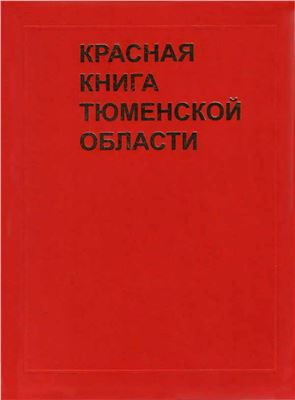 Чтобы сохранить разновидность животных, в наше время организованы звероводческие заводы (фермы), там выращивают: песца, норку, черно-бурую лису.  Пошли мы с вами в лес. Вышли мы на тропинку. Вдруг видим кто – то скачет между пенечками. Кто же это? Ушки длинные, серенькие; хвостик короткий… Правильно, зайчик! (показываю слайд)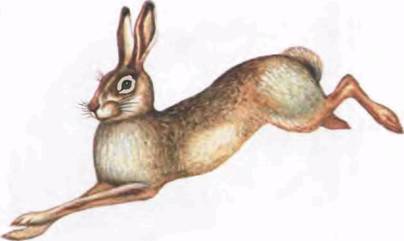 - Аня подготовила нам рассказ про зайца. (Обитатель степи, леса. Питается преимущественно травянистой растительностью, зимой побегами кустов, корой деревьев.)Что то мы застоялись давайте попрыгаем как зайчики. Упражнение «Зайчишка прыгает»Дети прыгают на двух ногах с продвижением вперед.А мы пошли дальше, - идем мы с вами, грибочки ищем… Вдруг, видим кто-то  бежит колючий. Весь в иголках, а на иголках яблочко. Кто же это? Правильно, ежик. (показываю слайд)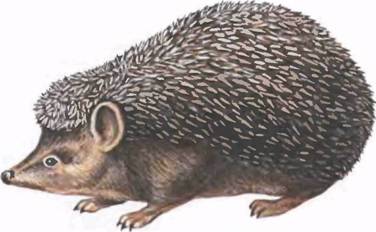 А про ежика нам расскажет Макар (вырубка лесов,  гибель на автодорогах уменьшают количество ежиков.Основа питания – насекомые, дождевые черви, ягоды, семена злаков. Плохо видит, добычу находит по запаху или звуку.Обитает в лесах, на лугах. ( На зиму впадает в спячку.)А мы пойдем дальше по лесу гулять, а что это такое, какой большой овраг, давайте через него переходить. Упражнение «Идем через овраг»Дети идут по гимнастической скамейке, расставив руки в стороны.- Тюменская область такая большая, мы с вами живем на юге Тюменской области, а чем дальше на север, тем холоднее. Животные имеют белый окрас. Как вы думаете, где они могли бы жить? Дети: я думаю, что на севере.- Почему  вы так считаете?Дети: здесь много снега и они могут легко спрятаться от охотников. (Показываю слайд)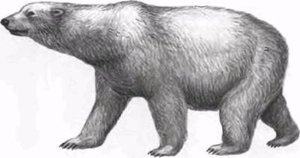 Про медведя нам Вероника нашла с мамой интересный рассказ. ( Придерживается береговой полосы,  обитая среди льдов и ведя кочевой образ жизни.)  Прекрасно плавает. Питается  рыбой.Упражнение  «Идет медведь»Дети идут в колонне вперевалочку, как косолапый медведь.А вот еще один житель севера Тюменской области (показываю слайд). О нем расскажет нам Арсений .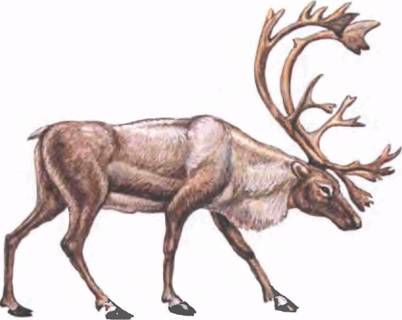 (Живут в стаде. Питаются травами, грибами, а также побегами деревьев и кустарников.)Много зверей живет в лесу! И каждый из них оставляет свои следы на снегу. Вот проскакал зайчишка (рисую на мольберте маленькими мазками следы). А вот здесь топал медведь (рисую крупные мазки). Вот такие звери прошли по моему лесу. А какие звери пробегут по- вашему?Дети изображают на листках   с аппликацией елочки большие и маленькие  следы. Когда все рисунки будут готовы, воспитатель уточняет у каждого ребенка, чьи следы он изображал.Нагулялись мы в лесу и пошли обратно, в детский сад. Идем, а все нас спрашивают: « где вы бывали, кого вы видали?». А мы что ответим? Где мы были? Кого мы видали? – спрашиваю и побуждаю рассказать, кого они встретили в лесу. Как они ходят по лесу (скачут, косолапят). Какие следы у зайца (медведя)Какие вы молодцы. Всем спасибо за работу.